    桃園市進出口商業同業公會 函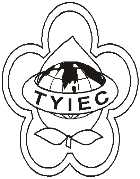          Taoyuan Importers & Exporters Chamber of Commerce桃園市桃園區中正路1249號5樓之4           TEL:886-3-316-4346   886-3-325-3781   FAX:886-3-355-9651ie325@ms19.hinet.net     www.taoyuanproduct.org受 文 者：各相關會員 發文日期：中華民國110年6月16日發文字號：桃貿豐字第110237號附    件：隨文主   旨：110年度「智慧醫療器材製造業者品質管理系統輔導方案」徵求參與廠商，請查照。說   明：     ㄧ、依據財團法人工業技術研究院110年6月11日工研量字第1100011524號函辦理。     二、依財團法人工業技術研究院承接衛生福利部食品藥物管理署委託之110年度「智慧醫療器材品質管理系統輔導方案計畫」辦理。     三、智慧醫療近年發展迅速，國內資通訊(ICT)產業亦跨足生醫產業鏈，且因應「醫療器材管理法」及「醫療器材品質管理系統準則」之公告，為使智慧醫療器材製造業者瞭解醫療器材新法之要求及相關規定，謹於今年度辦理「智慧醫療器材製造業者品質管理系統輔導方案」，請會員廠商踴躍參加。     四、本次輔導方案欲徵求國內生產智慧醫療器材製造業者申請案共10件，隨函檢附輔導方案說明函及報名表。     五、如有任何疑問，請洽本案承辦單位工業技術研究院量 測技術發展中心:陳小姐，電話:03-5732279；    E-mail:itri533513@itri.org.tw理事長  簡 文 豐